Un “Scrapbook” des années folles 1920-1929Créez un Scrapbook dans le style de celui que vous avez sur Edublog avec une bande d’ images (photo, tableau, graphique, illustration) + légendes (pas de Power Point) ou dans un format d’images en vidéo + légende audioVous devez avoir un élément de chacun des catégories ci-dessous. Les Catégories                  Technologie : téléphone, radio, appareils électroménagères (appliances) Transport : automobile, avionLoisirs : musique,  cinéma,  dance,  divertissementSciences & Médecine : inventions, découvertesLe rôle des femmes au Canada : progrès (p.72-73 du livre de Sc. Hum ch 3)L’indépendance Canadienne (p. 80 & 83 du livre de Sc. Hum ch 3)Votre légende pour chaque aspect visuel, que ça soit écrite ou audio doit démontrer l’importance ou expliquer l’image des éléments choisis de chaque catégorie.Exemple :    Souffleuse à neige   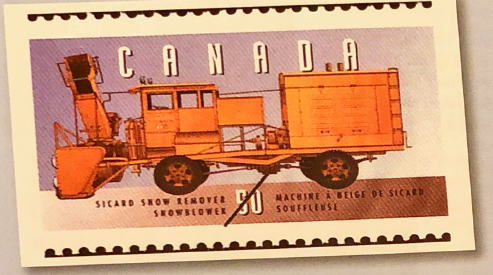 Arthur Sicard a inventé le souffleuse à neige en 1925 . Grâce à cette machine il est devenu plus facile de survivre à l’hiver canadien!